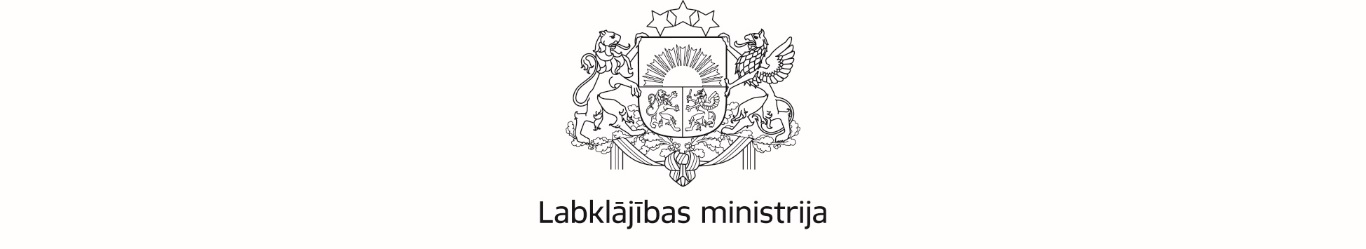 RĪKOJUMSRīgāGrozījumi Labklājības ministrijas 2017.gada 19.septembra rīkojumā Nr.81 “Par izglītības programmu speciālo zināšanu bērnu tiesību aizsardzības jomā apguvei paraugu apstiprināšanu” Izdots saskaņā ar Ministru kabineta2014.gada 1.aprīļa noteikumu Nr.173„Noteikumi par kārtību, kādā apgūst speciālās zināšanas bērnu tiesību aizsardzības jomā, šo zināšanu saturu un apjomu” 9.punktu 	Izdarīt Labklājības ministrijas 2017.gada 19.septembra rīkojumā Nr.81 “Par izglītības programmu speciālo zināšanu bērnu tiesību aizsardzības jomā apguvei paraugu apstiprināšanu” grozījumus un papildināt rīkojumu ar 2.1, 2.2 un 2.3 punktu šādā redakcijā: 	“2.1  Bērnu tiesību aizsardzības likuma 51.panta pirmās daļas 2.punktā minētās personas, ja tās pašvaldības uzdevumā nodrošina juridisko atbalstu bāriņtiesai lēmuma sagatavošanā un citu bāriņtiesai noteikto uzdevumu izpildē, kā arī bāriņtiesas locekļu palīgi un citi Bāriņtiesu likuma 8.panta otrajā daļā minētie darbinieki bāriņtiesas darba nodrošināšanai, speciālās zināšanas bērnu tiesību aizsardzības jomā apgūst atbilstoši programmai, kas veidota saskaņā ar šā rīkojuma 1.pielikumā noteikto programmas paraugu, un pilnveido zināšanas atbilstoši programmai, kas veidota saskaņā ar šā rīkojuma 2.pielikumā noteikto programmas paraugu, vai atbilstoši normatīvajiem aktiem par bāriņtiesas priekšsēdētāja, bāriņtiesas priekšsēdētāja vietnieka un bāriņtiesas locekļa mācību programmas saturu un apmācības kārtību.	2.2 Bērnu tiesību aizsardzības likuma 51.panta pirmās daļas 19.2punktā minētie zvērinātie tiesu izpildītāji, kā arī zvērinātu tiesu izpildītāju palīgi un zvērinātu advokātu palīgi, ja viņiem ir tiesības aizvietot attiecīgi zvērinātus tiesu izpildītājus vai zvērinātus advokātus,  speciālās zināšanas bērnu tiesību aizsardzības jomā apgūst atbilstoši programmai, kas veidota saskaņā ar šā rīkojuma 5.pielikumā noteikto programmas paraugu, un pilnveido zināšanas atbilstoši programmai, kas veidota saskaņā ar  šā rīkojuma 6.pielikumā noteikto programmas paraugu.	2.3 Bērnu tiesību aizsardzības likuma 51.panta pirmās daļas 19.3 punktā minētie tiesu psiholoģijas eksperti, kuri veic bērnu psiholoģiskā stāvokļa izpēti, speciālās zināšanas bērnu tiesību aizsardzības jomā apgūst atbilstoši programmai, kas veidota saskaņā ar šā rīkojuma 11.pielikumā noteikto programmas paraugu, un pilnveido zināšanas atbilstoši programmai, kas veidota saskaņā ar  šā rīkojuma 10.pielikumā noteikto programmas paraugu.”V.Boļšakova, 67782956viktorija.bolsakova@lm.gov.lv 19-I/1055216.08.2019.Nr.89MinistreDokuments parakstīts ar drošu elektronisko parakstu un satur laika zīmogu              R.Petraviča